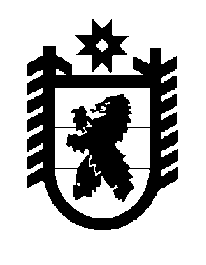 Российская Федерация Республика Карелия    ПРАВИТЕЛЬСТВО РЕСПУБЛИКИ КАРЕЛИЯПОСТАНОВЛЕНИЕот  16 апреля 2013 года № 129-Пг. Петрозаводск Об утверждении Порядка предоставления благоустроенных специализированных жилых помещений по договорам найма специализированных жилых помещений детям-сиротам и детям, оставшимся без попечения родителей, лицам из числа детей-сирот и детей, оставшихся без попечения родителейВ соответствии с Федеральным законом от 21 декабря 1996 года             № 159-ФЗ «О дополнительных гарантиях по социальной поддержке детей-сирот и детей, оставшихся без попечения родителей», законами Республики Карелия от 28 ноября 2005 года № 921-ЗРК                              «О государственном обеспечении и социальной поддержке  детей-сирот и детей, оставшихся без попечения родителей,  а также лиц из числа детей-сирот и детей, оставшихся без попечения родителей», от 5 июня                    2006 года № 981-ЗРК «О порядке предоставления жилых помещений специализированного жилищного фонда Республики Карелия» Правительство Республики Карелия п о с т а н о в л я е т:1. Утвердить прилагаемый Порядок предоставления благоуст-роенных специализированных жилых помещений по договорам найма специализированных жилых помещений детям-сиротам и детям, оставшимся без попечения родителей, лицам из числа детей-сирот и детей, оставшихся без попечения родителей. 2. Действие настоящего постановления распространяется на правоотношения, возникшие до 1 января 2013 года, в случае, если дети-сироты и дети, оставшиеся без попечения родителей, лица из числа детей-сирот и детей, оставшихся без попечения родителей, не реализовали принадлежащее им право на обеспечение жилыми помещениями до                    1 января 2013 года.            Глава Республики  Карелия                                                            А.П. ХудилайненУтвержден постановлениемПравительства Республики Карелияот  16 апреля 2013 года № 129-ППорядокпредоставления благоустроенных специализированных жилых помещений по договорам найма специализированных жилых помещений детям-сиротам и детям, оставшимся без попечения родителей, лицам из числа детей-сирот и детей, оставшихся без попечения родителей1. Настоящий Порядок определяет правила предоставления благоустроенных специализированных жилых помещений по договорам найма специализированных жилых помещений детям-сиротам и детям, оставшимся без попечения родителей, лицам из числа детей-сирот и детей, оставшихся без попечения родителей, которые не являются нанимателями жилых помещений по договорам социального найма или членами семьи нанимателя жилого помещения по договору социального найма либо собственниками жилых помещений, а также детям-сиротам и детям, оставшимся без попечения родителей, лицам из числа детей-сирот и детей, оставшихся без попечения родителей, которые являются нанимателями жилых помещений по договорам социального найма или членами семьи нанимателя жилого помещения по договору социального найма либо собственниками жилых помещений, в случае, если их проживание в ранее занимаемых жилых помещениях признается невозможным.2. Лица, указанные в пункте 1 настоящего Порядка, включаются в список детей-сирот, детей, оставшихся без попечения родителей, лиц из числа детей-сирот и детей, оставшихся без попечения родителей, которые подлежат обеспечению жилыми помещениями, формируемый органом исполнительной власти Республики Карелия, уполномоченным Правительством Республики Карелия (далее – список).3. Благоустроенные специализированные жилые помещения по договорам найма специализированных жилых помещений однократно предоставляются лицам, указанным в пункте 1 настоящего Порядка, по месту их жительства в границах соответствующего муниципального района или городского округа.4. Решение об однократном предоставлении благоустроенных специализированных жилых помещений по договорам найма специализи-рованных жилых помещений лицам, указанным в пункте 1 настоящего Порядка, принимается органами местного самоуправления муниципальных районов и городских округов, наделенными Законом Республики Карелия от 28 ноября 2005 года № 921-ЗРК «О государственном обеспечении и социальной поддержке детей-сирот и детей, оставшихся без попечения родителей, а также лиц из числа детей-сирот и детей, оставшихся без попечения родителей» государственным полномочием Республики Карелия 2по принятию указанного решения (далее – орган местного самоуправления) на основании списка.5. Для предоставления благоустроенного специализированного жилого помещения по договору найма специализированного жилого помещения лицо, указанное в пункте 1 настоящего Порядка, включенное в список, представляет в орган местного самоуправления заявление с приложением копии паспорта гражданина Российской Федерации.Орган местного самоуправления в течение пяти рабочих дней со дня представления документов, указанных в пункте 5 настоящего Порядка, принимает решение о предоставлении благоустроенного специализиро-ванного жилого помещения по договору найма специализированного жилого помещения, информирует указанное лицо в письменной форме о принятом решении.6. Договор найма специализированного жилого помещения заключается органом местного самоуправления с лицом, указанным в пункте 1 настоящего Порядка, в течении 10 рабочих дней со дня принятия решения о предоставлении ему благоустроенного специализированного жилого помещения. _______________